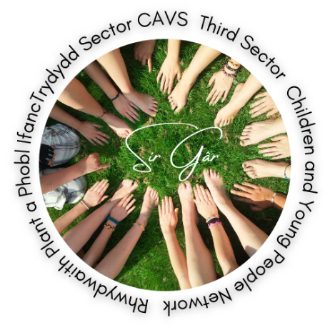 AgendaBydd cyfarfodydd drwy Zoom yn cael eu recordio i gefnogi gydag adroddion a chofnodion ac er mwyn rhannu cyflwyniadau y cytunwyd arnynt YN UNIG (Oni chytunir fel arall).Meetings via Zoom will be recorded to support with minute reporting and sharing of agreed presentations ONLY (Unless agreed otherwise).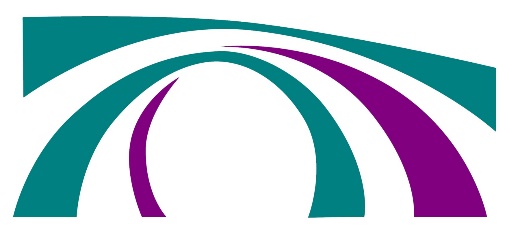 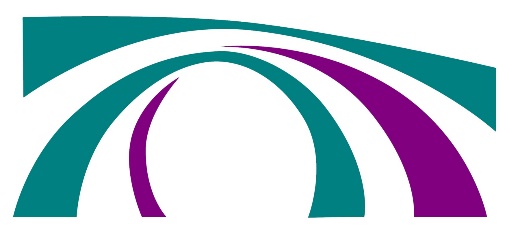 The Purpose of this groupBring likeminded people working with children and young people in the county share expertise, issues i.e. lockdown, doing things correctly.Share practice, addressing difficult times, support from each other and share what has worked and what does not work.Ways to be innovative with activity packs.Home schooling, difficult right now – COVID FatigueLink with other organisations to see how to move forward especially currentlyNew legislation updatesBig get together to celebrate what we doPartnership bidsInclude surveys in activity packsTraining on Excel and other digital products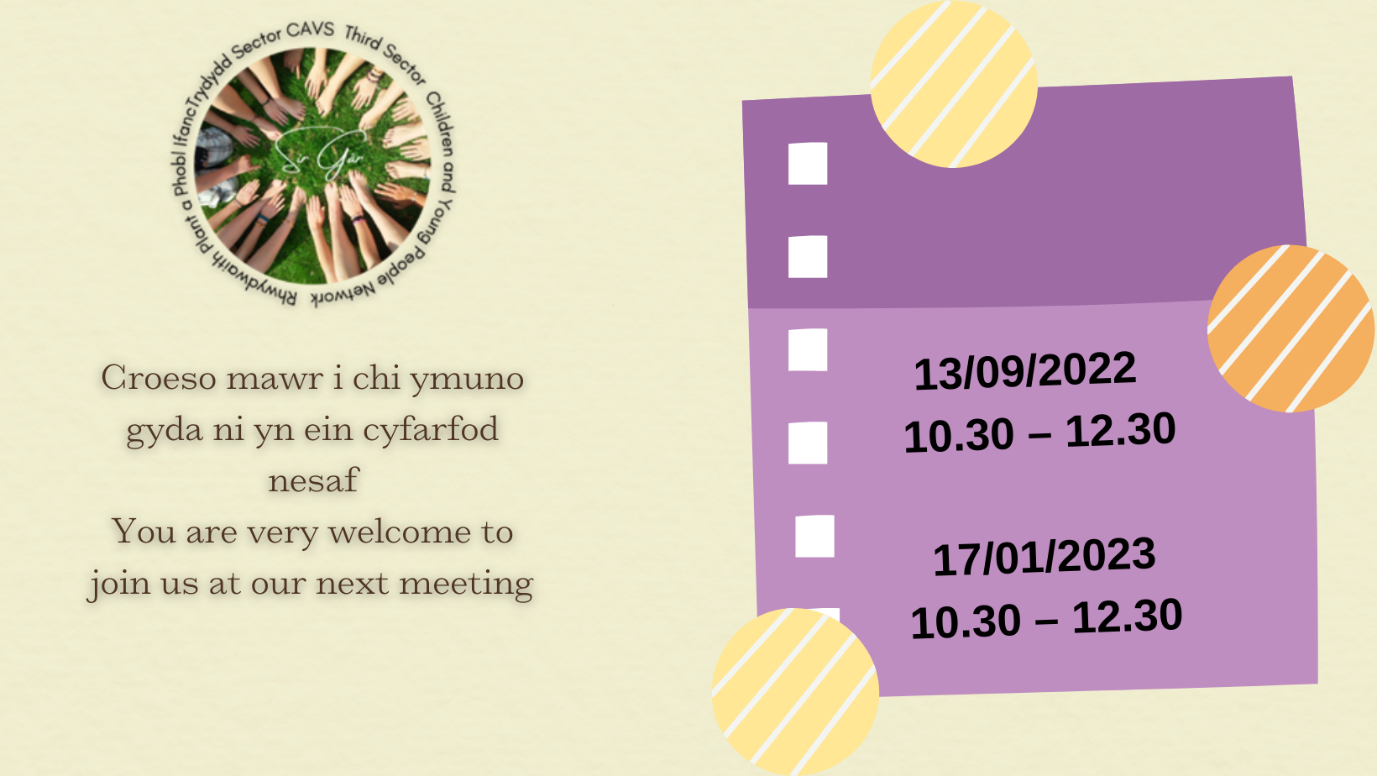 Cofnodion / MinutesRhwydwaith Network Bydd cyfarfodydd drwy Zoom yn cael eu recordio i gefnogi gydag adroddion a chofnodion ac er mwyn rhannu cyflwyniadau y cytunwyd arnynt YN UNIG (Oni chytunir fel arall).Meetings via Zoom will be recorded to support with minute reporting and sharing of agreed presentations ONLY (Unless agreed otherwise).https://cavs.org.uk/engagement/Children and Young People Network - CGGSC~CAVSCommunity Centres Network - CGGSC~CAVSEnvironment Network - CGGSC~CAVSHealth and Well-being Network - CGGSC~CAVSCVON - CGGSC~CAVSFood Network - CGGSC~CAVSBefriending Network - CGGSC~CAVSConnected Communities Sir Gâr Facebook PageConnect Carmarthenshire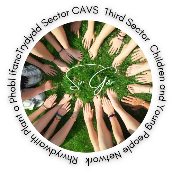 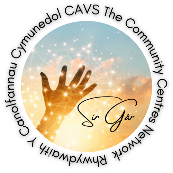 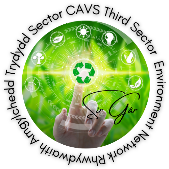 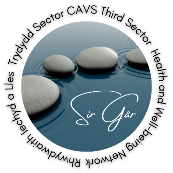 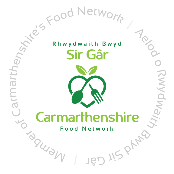 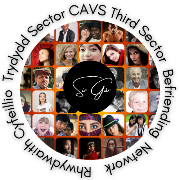 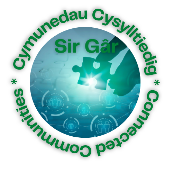 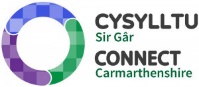 Carmarthenshire Dementia Community Coalition – Email Sue Smith.Dyddiad/ DateAmser / TimeLleoliad / Venue #10/05/202210.30Onlinehttps://www.eventbrite.co.uk/e/children-and-young-people-network-rhwydwaith-plant-a-phobl-ifanc-tickets-337147586507005#Dan arweiniad / Led by01Croeso ac YmddiheuriadauWelcome and ApologiesJackie Dorrian02Rhagarweiniad gan y mynychwyrIntroduction from those in attendanceGrŵp / Group03Slot cyflwyno Presentation slotCarers Trust Crossroads West Wales (CTCWW) – Cat Hooton – Young Carers in Carmarthenshire04Slot cyflwyno Presentation slotMenter Gorllewin Sir Gar – Meinir Evans 05Rhannu gwybodaeth / DiweddariadauInformation share / UpdatesGrŵp / Group06Unrhyw fater arall / Any other businessJackie Dorrian 07Materion ar gyfer y cyfarfod nesafMatters for the next meetingJackie Dorrian 08Dyddiad y cyfarfod nesaf  / Date of next meeting13/09/2022 10:30Rhwydweithiau CAVSCAVS NetworksDyddiad/ DateAmser / TimeLleoliad / Venue #10/05/2210.30Online005Presenoldeb yn y cyfarfod / Meeting attendancePresenoldeb yn y cyfarfod / Meeting attendancePresenoldeb yn y cyfarfod / Meeting attendancePresenoldeb yn y cyfarfod / Meeting attendanceMynychwyrAttendeeRôlRoleYn bressenol Attendancee-bost neu gyfryngau cymdeithasolemail or social mediaSally RichardsLlanelli MindWebsiteSarah RiskLlanelli MindFacebookRyan StephensLlanelli MindCat HootonCTCWWFacebookChristina Jenkins Plant DewiFacebookSarah PowellCarmarthenshire County CouncilGeorgie BaileyForest SchoolMeinir EvansProfi MGSGFacebookJackie DorrianSenior CAVSJackie.dorrian@cavs.org.ukJamie HortonCVDOCAVSJamie.horton@cavs.org.uk#Dan arweiniad / Led by01Croeso ac YmddiheuriadauWelcome and ApologiesCroeso ac YmddiheuriadauWelcome and ApologiesCroeso ac YmddiheuriadauWelcome and ApologiesCroeso ac YmddiheuriadauWelcome and ApologiesJackie DorrianJackie welcomed everyone to the meeting, Happy New Year to all.    Minutes of last meeting –All minutes of Network meetings are on our website under EngagementNew Children’s Commissioner for Wales in April 2022 Rocio Cifuentes looking forward to seeing what she is going to bring to the role - Community - Children’s Commissioner for Wales (childcomwales.org.uk) Jackie welcomed everyone to the meeting, Happy New Year to all.    Minutes of last meeting –All minutes of Network meetings are on our website under EngagementNew Children’s Commissioner for Wales in April 2022 Rocio Cifuentes looking forward to seeing what she is going to bring to the role - Community - Children’s Commissioner for Wales (childcomwales.org.uk) Jackie welcomed everyone to the meeting, Happy New Year to all.    Minutes of last meeting –All minutes of Network meetings are on our website under EngagementNew Children’s Commissioner for Wales in April 2022 Rocio Cifuentes looking forward to seeing what she is going to bring to the role - Community - Children’s Commissioner for Wales (childcomwales.org.uk) Jackie welcomed everyone to the meeting, Happy New Year to all.    Minutes of last meeting –All minutes of Network meetings are on our website under EngagementNew Children’s Commissioner for Wales in April 2022 Rocio Cifuentes looking forward to seeing what she is going to bring to the role - Community - Children’s Commissioner for Wales (childcomwales.org.uk) Jackie welcomed everyone to the meeting, Happy New Year to all.    Minutes of last meeting –All minutes of Network meetings are on our website under EngagementNew Children’s Commissioner for Wales in April 2022 Rocio Cifuentes looking forward to seeing what she is going to bring to the role - Community - Children’s Commissioner for Wales (childcomwales.org.uk) Jackie welcomed everyone to the meeting, Happy New Year to all.    Minutes of last meeting –All minutes of Network meetings are on our website under EngagementNew Children’s Commissioner for Wales in April 2022 Rocio Cifuentes looking forward to seeing what she is going to bring to the role - Community - Children’s Commissioner for Wales (childcomwales.org.uk) 02Rhagarweiniad gan y mynychwyrIntroduction from those in attendanceRhagarweiniad gan y mynychwyrIntroduction from those in attendanceRhagarweiniad gan y mynychwyrIntroduction from those in attendanceRhagarweiniad gan y mynychwyrIntroduction from those in attendanceGrŵp / Group03Slot cyflwyno / Presentation slot: Carers Trust Crossroads West Wales (CTCWW) – Cat Hooton – Young Carers in CarmarthenshireSlot cyflwyno / Presentation slot: Carers Trust Crossroads West Wales (CTCWW) – Cat Hooton – Young Carers in CarmarthenshireSlot cyflwyno / Presentation slot: Carers Trust Crossroads West Wales (CTCWW) – Cat Hooton – Young Carers in CarmarthenshireSlot cyflwyno / Presentation slot: Carers Trust Crossroads West Wales (CTCWW) – Cat Hooton – Young Carers in CarmarthenshireSlot cyflwyno / Presentation slot: Carers Trust Crossroads West Wales (CTCWW) – Cat Hooton – Young Carers in CarmarthenshireCongratulations to Andy who is on Paternity leave.Every LA has a duty to ensure young carers have what they need. LA works with most high-level cases, i.e., single parent families or situation high end.All other carers come to the Young Carers project. Work with young adults 5 – 25-year-olds. What we do depends on their needs.One to one work, visits in school, college, take them out. In the meetings do you have the right benefits, do you need carers to come in and CTCWW help to sort out. Look at child’s own needs i.e., are they getting to go out and do what they want i.e., football or meet friends at Starbucks.Peer Support groups, fun activities, workshops, confidence building.Key Project 5 – 18-year-oldsMainstream section of the project, can talk to others and build a networkSpecific stream for a sibling who has autism.  Little or no resources around a child with autism. Created a group invited 45 children to last session.  YAC Project Young Adults Carers 16 – 25-year-oldsEmployabilityGrant for driving lessonsLink with Youth ServiceI.D. Card launched recently- young person can show to a pharmacist or at the doctorsKey Project 120 children only 1 full time worker and 1 part time member of staffYAC 50 - 60In Secondary School 3 young carers in each class. It can go up to 1:5Highest proportion of young carers in CarmarthenshireGroups meet (just started to meet again) fear around coming to groups Carmarthen and Llanelli are runningYAC have more informal meetingsIt is what suits, and we offer transportThere are many that are not captured as young carers across CarmarthenshireFeedback from Sarah – praising the work that is done on these projectshttps://ctcww.org.uk/young-carers/Congratulations to Andy who is on Paternity leave.Every LA has a duty to ensure young carers have what they need. LA works with most high-level cases, i.e., single parent families or situation high end.All other carers come to the Young Carers project. Work with young adults 5 – 25-year-olds. What we do depends on their needs.One to one work, visits in school, college, take them out. In the meetings do you have the right benefits, do you need carers to come in and CTCWW help to sort out. Look at child’s own needs i.e., are they getting to go out and do what they want i.e., football or meet friends at Starbucks.Peer Support groups, fun activities, workshops, confidence building.Key Project 5 – 18-year-oldsMainstream section of the project, can talk to others and build a networkSpecific stream for a sibling who has autism.  Little or no resources around a child with autism. Created a group invited 45 children to last session.  YAC Project Young Adults Carers 16 – 25-year-oldsEmployabilityGrant for driving lessonsLink with Youth ServiceI.D. Card launched recently- young person can show to a pharmacist or at the doctorsKey Project 120 children only 1 full time worker and 1 part time member of staffYAC 50 - 60In Secondary School 3 young carers in each class. It can go up to 1:5Highest proportion of young carers in CarmarthenshireGroups meet (just started to meet again) fear around coming to groups Carmarthen and Llanelli are runningYAC have more informal meetingsIt is what suits, and we offer transportThere are many that are not captured as young carers across CarmarthenshireFeedback from Sarah – praising the work that is done on these projectshttps://ctcww.org.uk/young-carers/Congratulations to Andy who is on Paternity leave.Every LA has a duty to ensure young carers have what they need. LA works with most high-level cases, i.e., single parent families or situation high end.All other carers come to the Young Carers project. Work with young adults 5 – 25-year-olds. What we do depends on their needs.One to one work, visits in school, college, take them out. In the meetings do you have the right benefits, do you need carers to come in and CTCWW help to sort out. Look at child’s own needs i.e., are they getting to go out and do what they want i.e., football or meet friends at Starbucks.Peer Support groups, fun activities, workshops, confidence building.Key Project 5 – 18-year-oldsMainstream section of the project, can talk to others and build a networkSpecific stream for a sibling who has autism.  Little or no resources around a child with autism. Created a group invited 45 children to last session.  YAC Project Young Adults Carers 16 – 25-year-oldsEmployabilityGrant for driving lessonsLink with Youth ServiceI.D. Card launched recently- young person can show to a pharmacist or at the doctorsKey Project 120 children only 1 full time worker and 1 part time member of staffYAC 50 - 60In Secondary School 3 young carers in each class. It can go up to 1:5Highest proportion of young carers in CarmarthenshireGroups meet (just started to meet again) fear around coming to groups Carmarthen and Llanelli are runningYAC have more informal meetingsIt is what suits, and we offer transportThere are many that are not captured as young carers across CarmarthenshireFeedback from Sarah – praising the work that is done on these projectshttps://ctcww.org.uk/young-carers/Congratulations to Andy who is on Paternity leave.Every LA has a duty to ensure young carers have what they need. LA works with most high-level cases, i.e., single parent families or situation high end.All other carers come to the Young Carers project. Work with young adults 5 – 25-year-olds. What we do depends on their needs.One to one work, visits in school, college, take them out. In the meetings do you have the right benefits, do you need carers to come in and CTCWW help to sort out. Look at child’s own needs i.e., are they getting to go out and do what they want i.e., football or meet friends at Starbucks.Peer Support groups, fun activities, workshops, confidence building.Key Project 5 – 18-year-oldsMainstream section of the project, can talk to others and build a networkSpecific stream for a sibling who has autism.  Little or no resources around a child with autism. Created a group invited 45 children to last session.  YAC Project Young Adults Carers 16 – 25-year-oldsEmployabilityGrant for driving lessonsLink with Youth ServiceI.D. Card launched recently- young person can show to a pharmacist or at the doctorsKey Project 120 children only 1 full time worker and 1 part time member of staffYAC 50 - 60In Secondary School 3 young carers in each class. It can go up to 1:5Highest proportion of young carers in CarmarthenshireGroups meet (just started to meet again) fear around coming to groups Carmarthen and Llanelli are runningYAC have more informal meetingsIt is what suits, and we offer transportThere are many that are not captured as young carers across CarmarthenshireFeedback from Sarah – praising the work that is done on these projectshttps://ctcww.org.uk/young-carers/Congratulations to Andy who is on Paternity leave.Every LA has a duty to ensure young carers have what they need. LA works with most high-level cases, i.e., single parent families or situation high end.All other carers come to the Young Carers project. Work with young adults 5 – 25-year-olds. What we do depends on their needs.One to one work, visits in school, college, take them out. In the meetings do you have the right benefits, do you need carers to come in and CTCWW help to sort out. Look at child’s own needs i.e., are they getting to go out and do what they want i.e., football or meet friends at Starbucks.Peer Support groups, fun activities, workshops, confidence building.Key Project 5 – 18-year-oldsMainstream section of the project, can talk to others and build a networkSpecific stream for a sibling who has autism.  Little or no resources around a child with autism. Created a group invited 45 children to last session.  YAC Project Young Adults Carers 16 – 25-year-oldsEmployabilityGrant for driving lessonsLink with Youth ServiceI.D. Card launched recently- young person can show to a pharmacist or at the doctorsKey Project 120 children only 1 full time worker and 1 part time member of staffYAC 50 - 60In Secondary School 3 young carers in each class. It can go up to 1:5Highest proportion of young carers in CarmarthenshireGroups meet (just started to meet again) fear around coming to groups Carmarthen and Llanelli are runningYAC have more informal meetingsIt is what suits, and we offer transportThere are many that are not captured as young carers across CarmarthenshireFeedback from Sarah – praising the work that is done on these projectshttps://ctcww.org.uk/young-carers/Congratulations to Andy who is on Paternity leave.Every LA has a duty to ensure young carers have what they need. LA works with most high-level cases, i.e., single parent families or situation high end.All other carers come to the Young Carers project. Work with young adults 5 – 25-year-olds. What we do depends on their needs.One to one work, visits in school, college, take them out. In the meetings do you have the right benefits, do you need carers to come in and CTCWW help to sort out. Look at child’s own needs i.e., are they getting to go out and do what they want i.e., football or meet friends at Starbucks.Peer Support groups, fun activities, workshops, confidence building.Key Project 5 – 18-year-oldsMainstream section of the project, can talk to others and build a networkSpecific stream for a sibling who has autism.  Little or no resources around a child with autism. Created a group invited 45 children to last session.  YAC Project Young Adults Carers 16 – 25-year-oldsEmployabilityGrant for driving lessonsLink with Youth ServiceI.D. Card launched recently- young person can show to a pharmacist or at the doctorsKey Project 120 children only 1 full time worker and 1 part time member of staffYAC 50 - 60In Secondary School 3 young carers in each class. It can go up to 1:5Highest proportion of young carers in CarmarthenshireGroups meet (just started to meet again) fear around coming to groups Carmarthen and Llanelli are runningYAC have more informal meetingsIt is what suits, and we offer transportThere are many that are not captured as young carers across CarmarthenshireFeedback from Sarah – praising the work that is done on these projectshttps://ctcww.org.uk/young-carers/0404Slot cyflwyno / Presentation slot: Menter Gorllewin Sir Gar – Meinir Evans Slot cyflwyno / Presentation slot: Menter Gorllewin Sir Gar – Meinir Evans Slot cyflwyno / Presentation slot: Menter Gorllewin Sir Gar – Meinir Evans Slot cyflwyno / Presentation slot: Menter Gorllewin Sir Gar – Meinir Evans Support local community with lots of activities. 3 Menter Ilaiths in Carmarthenshire.Support families, drama clubs, walks for families in the parks. Forum for young people to develop projects in the community. Gig in June.Profi Project – supports young people with skills from the journey from school to the next stage. A website is going to be in place very soon, it has been tested but there is some work to do. Suitable for those year 10 onwards. Young people wanted videos to help support them to gain skills.Short video clips with lots of information for the young people.300 young people have tested it, good feedback so able to move on with the Website.Meinir will come and give a guide on the website at the next meeting, she is willing to talk to organisations to look at the website and talk through it.Templates are on Instagram on a Linktree https://www.mentergorllewinsirgar.cymru/prosiectau?lang=en&msclkid=a24e60b3d04711ecaec61a2666c65580https://www.youtube.com/playlist?list=PLct2_PIFAwjkT2Bn4FRV3_wdTYffYV6Bkhttps://www.instagram.com/mentergsg/http://www.instagram.com/cynllunprofi/Support local community with lots of activities. 3 Menter Ilaiths in Carmarthenshire.Support families, drama clubs, walks for families in the parks. Forum for young people to develop projects in the community. Gig in June.Profi Project – supports young people with skills from the journey from school to the next stage. A website is going to be in place very soon, it has been tested but there is some work to do. Suitable for those year 10 onwards. Young people wanted videos to help support them to gain skills.Short video clips with lots of information for the young people.300 young people have tested it, good feedback so able to move on with the Website.Meinir will come and give a guide on the website at the next meeting, she is willing to talk to organisations to look at the website and talk through it.Templates are on Instagram on a Linktree https://www.mentergorllewinsirgar.cymru/prosiectau?lang=en&msclkid=a24e60b3d04711ecaec61a2666c65580https://www.youtube.com/playlist?list=PLct2_PIFAwjkT2Bn4FRV3_wdTYffYV6Bkhttps://www.instagram.com/mentergsg/http://www.instagram.com/cynllunprofi/Support local community with lots of activities. 3 Menter Ilaiths in Carmarthenshire.Support families, drama clubs, walks for families in the parks. Forum for young people to develop projects in the community. Gig in June.Profi Project – supports young people with skills from the journey from school to the next stage. A website is going to be in place very soon, it has been tested but there is some work to do. Suitable for those year 10 onwards. Young people wanted videos to help support them to gain skills.Short video clips with lots of information for the young people.300 young people have tested it, good feedback so able to move on with the Website.Meinir will come and give a guide on the website at the next meeting, she is willing to talk to organisations to look at the website and talk through it.Templates are on Instagram on a Linktree https://www.mentergorllewinsirgar.cymru/prosiectau?lang=en&msclkid=a24e60b3d04711ecaec61a2666c65580https://www.youtube.com/playlist?list=PLct2_PIFAwjkT2Bn4FRV3_wdTYffYV6Bkhttps://www.instagram.com/mentergsg/http://www.instagram.com/cynllunprofi/Support local community with lots of activities. 3 Menter Ilaiths in Carmarthenshire.Support families, drama clubs, walks for families in the parks. Forum for young people to develop projects in the community. Gig in June.Profi Project – supports young people with skills from the journey from school to the next stage. A website is going to be in place very soon, it has been tested but there is some work to do. Suitable for those year 10 onwards. Young people wanted videos to help support them to gain skills.Short video clips with lots of information for the young people.300 young people have tested it, good feedback so able to move on with the Website.Meinir will come and give a guide on the website at the next meeting, she is willing to talk to organisations to look at the website and talk through it.Templates are on Instagram on a Linktree https://www.mentergorllewinsirgar.cymru/prosiectau?lang=en&msclkid=a24e60b3d04711ecaec61a2666c65580https://www.youtube.com/playlist?list=PLct2_PIFAwjkT2Bn4FRV3_wdTYffYV6Bkhttps://www.instagram.com/mentergsg/http://www.instagram.com/cynllunprofi/Support local community with lots of activities. 3 Menter Ilaiths in Carmarthenshire.Support families, drama clubs, walks for families in the parks. Forum for young people to develop projects in the community. Gig in June.Profi Project – supports young people with skills from the journey from school to the next stage. A website is going to be in place very soon, it has been tested but there is some work to do. Suitable for those year 10 onwards. Young people wanted videos to help support them to gain skills.Short video clips with lots of information for the young people.300 young people have tested it, good feedback so able to move on with the Website.Meinir will come and give a guide on the website at the next meeting, she is willing to talk to organisations to look at the website and talk through it.Templates are on Instagram on a Linktree https://www.mentergorllewinsirgar.cymru/prosiectau?lang=en&msclkid=a24e60b3d04711ecaec61a2666c65580https://www.youtube.com/playlist?list=PLct2_PIFAwjkT2Bn4FRV3_wdTYffYV6Bkhttps://www.instagram.com/mentergsg/http://www.instagram.com/cynllunprofi/Support local community with lots of activities. 3 Menter Ilaiths in Carmarthenshire.Support families, drama clubs, walks for families in the parks. Forum for young people to develop projects in the community. Gig in June.Profi Project – supports young people with skills from the journey from school to the next stage. A website is going to be in place very soon, it has been tested but there is some work to do. Suitable for those year 10 onwards. Young people wanted videos to help support them to gain skills.Short video clips with lots of information for the young people.300 young people have tested it, good feedback so able to move on with the Website.Meinir will come and give a guide on the website at the next meeting, she is willing to talk to organisations to look at the website and talk through it.Templates are on Instagram on a Linktree https://www.mentergorllewinsirgar.cymru/prosiectau?lang=en&msclkid=a24e60b3d04711ecaec61a2666c65580https://www.youtube.com/playlist?list=PLct2_PIFAwjkT2Bn4FRV3_wdTYffYV6Bkhttps://www.instagram.com/mentergsg/http://www.instagram.com/cynllunprofi/05Rhannu gwybodaeth / DiweddariadauInformation share / UpdatesRhannu gwybodaeth / DiweddariadauInformation share / UpdatesRhannu gwybodaeth / DiweddariadauInformation share / UpdatesRhannu gwybodaeth / DiweddariadauInformation share / UpdatesGrŵp / GroupJackie CAVSFunders are looking for partnership applications. Start to think about who you may want to partner with. If organisations want to look at working together then please email Jackie with some information.Mind Our Future bid was not successful unfortunately. We will be looking at partnership bid for People & Places as a partnership.Young People asked for more “Out of Hours” Services.Voices of young people need to be heard.Youth Manifesto CCC developing, more capable young people developing.Julian Decent is developing the Pupil Voice as part of the new curriculum.MGSG holds a Young People’s Forum.Between us all there is a lot of information about young people.CAVS Membership being changed more information to come soon.  Our Membership is now Free.Everything is going Digital, we will support groups that have difficulty in connecting. Look at the funding that is currently available from CAVS websiteRegional Governance Conference – Trustees of all organisations should be made aware of the sessions on our website DBS training coming soonCharity Commission video on Safeguarding Jackie CAVSFunders are looking for partnership applications. Start to think about who you may want to partner with. If organisations want to look at working together then please email Jackie with some information.Mind Our Future bid was not successful unfortunately. We will be looking at partnership bid for People & Places as a partnership.Young People asked for more “Out of Hours” Services.Voices of young people need to be heard.Youth Manifesto CCC developing, more capable young people developing.Julian Decent is developing the Pupil Voice as part of the new curriculum.MGSG holds a Young People’s Forum.Between us all there is a lot of information about young people.CAVS Membership being changed more information to come soon.  Our Membership is now Free.Everything is going Digital, we will support groups that have difficulty in connecting. Look at the funding that is currently available from CAVS websiteRegional Governance Conference – Trustees of all organisations should be made aware of the sessions on our website DBS training coming soonCharity Commission video on Safeguarding Jackie CAVSFunders are looking for partnership applications. Start to think about who you may want to partner with. If organisations want to look at working together then please email Jackie with some information.Mind Our Future bid was not successful unfortunately. We will be looking at partnership bid for People & Places as a partnership.Young People asked for more “Out of Hours” Services.Voices of young people need to be heard.Youth Manifesto CCC developing, more capable young people developing.Julian Decent is developing the Pupil Voice as part of the new curriculum.MGSG holds a Young People’s Forum.Between us all there is a lot of information about young people.CAVS Membership being changed more information to come soon.  Our Membership is now Free.Everything is going Digital, we will support groups that have difficulty in connecting. Look at the funding that is currently available from CAVS websiteRegional Governance Conference – Trustees of all organisations should be made aware of the sessions on our website DBS training coming soonCharity Commission video on Safeguarding Jackie CAVSFunders are looking for partnership applications. Start to think about who you may want to partner with. If organisations want to look at working together then please email Jackie with some information.Mind Our Future bid was not successful unfortunately. We will be looking at partnership bid for People & Places as a partnership.Young People asked for more “Out of Hours” Services.Voices of young people need to be heard.Youth Manifesto CCC developing, more capable young people developing.Julian Decent is developing the Pupil Voice as part of the new curriculum.MGSG holds a Young People’s Forum.Between us all there is a lot of information about young people.CAVS Membership being changed more information to come soon.  Our Membership is now Free.Everything is going Digital, we will support groups that have difficulty in connecting. Look at the funding that is currently available from CAVS websiteRegional Governance Conference – Trustees of all organisations should be made aware of the sessions on our website DBS training coming soonCharity Commission video on Safeguarding Jackie CAVSFunders are looking for partnership applications. Start to think about who you may want to partner with. If organisations want to look at working together then please email Jackie with some information.Mind Our Future bid was not successful unfortunately. We will be looking at partnership bid for People & Places as a partnership.Young People asked for more “Out of Hours” Services.Voices of young people need to be heard.Youth Manifesto CCC developing, more capable young people developing.Julian Decent is developing the Pupil Voice as part of the new curriculum.MGSG holds a Young People’s Forum.Between us all there is a lot of information about young people.CAVS Membership being changed more information to come soon.  Our Membership is now Free.Everything is going Digital, we will support groups that have difficulty in connecting. Look at the funding that is currently available from CAVS websiteRegional Governance Conference – Trustees of all organisations should be made aware of the sessions on our website DBS training coming soonCharity Commission video on Safeguarding Jackie CAVSFunders are looking for partnership applications. Start to think about who you may want to partner with. If organisations want to look at working together then please email Jackie with some information.Mind Our Future bid was not successful unfortunately. We will be looking at partnership bid for People & Places as a partnership.Young People asked for more “Out of Hours” Services.Voices of young people need to be heard.Youth Manifesto CCC developing, more capable young people developing.Julian Decent is developing the Pupil Voice as part of the new curriculum.MGSG holds a Young People’s Forum.Between us all there is a lot of information about young people.CAVS Membership being changed more information to come soon.  Our Membership is now Free.Everything is going Digital, we will support groups that have difficulty in connecting. Look at the funding that is currently available from CAVS websiteRegional Governance Conference – Trustees of all organisations should be made aware of the sessions on our website DBS training coming soonCharity Commission video on Safeguarding Plant Dewi Under Families First project a drive again participation standards again, young people coming out to look at services on the ground. Young Parents looking at how to get their voice heard.Celebrating 20th anniversary, there was a celebration yesterday with the bishop lit and blessed a candle and the original Manager the candle will travel around the three counties. Events will be happening so all are welcome.Plant Dewi Under Families First project a drive again participation standards again, young people coming out to look at services on the ground. Young Parents looking at how to get their voice heard.Celebrating 20th anniversary, there was a celebration yesterday with the bishop lit and blessed a candle and the original Manager the candle will travel around the three counties. Events will be happening so all are welcome.Plant Dewi Under Families First project a drive again participation standards again, young people coming out to look at services on the ground. Young Parents looking at how to get their voice heard.Celebrating 20th anniversary, there was a celebration yesterday with the bishop lit and blessed a candle and the original Manager the candle will travel around the three counties. Events will be happening so all are welcome.Plant Dewi Under Families First project a drive again participation standards again, young people coming out to look at services on the ground. Young Parents looking at how to get their voice heard.Celebrating 20th anniversary, there was a celebration yesterday with the bishop lit and blessed a candle and the original Manager the candle will travel around the three counties. Events will be happening so all are welcome.Plant Dewi Under Families First project a drive again participation standards again, young people coming out to look at services on the ground. Young Parents looking at how to get their voice heard.Celebrating 20th anniversary, there was a celebration yesterday with the bishop lit and blessed a candle and the original Manager the candle will travel around the three counties. Events will be happening so all are welcome.Plant Dewi Under Families First project a drive again participation standards again, young people coming out to look at services on the ground. Young Parents looking at how to get their voice heard.Celebrating 20th anniversary, there was a celebration yesterday with the bishop lit and blessed a candle and the original Manager the candle will travel around the three counties. Events will be happening so all are welcome.Woodland/Forest School Woodland, meadows. Forest school business in development stage. Want to find out if there is a need. Georgie has over 10 years of experience. Provide a space for people to openly talk about their experiences. Developing some Market Research and developing a Business Plan currently. Is there a need for this type of service?Lots of Woodland projects and Forest Schools – where are the connections.  Families, Intergenerational working young carers, Family Centres to tap into this work.Woodland/Forest School Woodland, meadows. Forest school business in development stage. Want to find out if there is a need. Georgie has over 10 years of experience. Provide a space for people to openly talk about their experiences. Developing some Market Research and developing a Business Plan currently. Is there a need for this type of service?Lots of Woodland projects and Forest Schools – where are the connections.  Families, Intergenerational working young carers, Family Centres to tap into this work.Woodland/Forest School Woodland, meadows. Forest school business in development stage. Want to find out if there is a need. Georgie has over 10 years of experience. Provide a space for people to openly talk about their experiences. Developing some Market Research and developing a Business Plan currently. Is there a need for this type of service?Lots of Woodland projects and Forest Schools – where are the connections.  Families, Intergenerational working young carers, Family Centres to tap into this work.Woodland/Forest School Woodland, meadows. Forest school business in development stage. Want to find out if there is a need. Georgie has over 10 years of experience. Provide a space for people to openly talk about their experiences. Developing some Market Research and developing a Business Plan currently. Is there a need for this type of service?Lots of Woodland projects and Forest Schools – where are the connections.  Families, Intergenerational working young carers, Family Centres to tap into this work.Woodland/Forest School Woodland, meadows. Forest school business in development stage. Want to find out if there is a need. Georgie has over 10 years of experience. Provide a space for people to openly talk about their experiences. Developing some Market Research and developing a Business Plan currently. Is there a need for this type of service?Lots of Woodland projects and Forest Schools – where are the connections.  Families, Intergenerational working young carers, Family Centres to tap into this work.Woodland/Forest School Woodland, meadows. Forest school business in development stage. Want to find out if there is a need. Georgie has over 10 years of experience. Provide a space for people to openly talk about their experiences. Developing some Market Research and developing a Business Plan currently. Is there a need for this type of service?Lots of Woodland projects and Forest Schools – where are the connections.  Families, Intergenerational working young carers, Family Centres to tap into this work.Tir Coed, Coed Lleol/Small WoodsSummer holidays what is happening in the community?Family Centres, all of them have just trained to deliver Forest schools with Tir Coed. Delivery outdoors. Always looking for new opportunities.Winter Wellbeing and Summer of Fun funding was used.Tir Coed, Coed Lleol/Small WoodsSummer holidays what is happening in the community?Family Centres, all of them have just trained to deliver Forest schools with Tir Coed. Delivery outdoors. Always looking for new opportunities.Winter Wellbeing and Summer of Fun funding was used.Tir Coed, Coed Lleol/Small WoodsSummer holidays what is happening in the community?Family Centres, all of them have just trained to deliver Forest schools with Tir Coed. Delivery outdoors. Always looking for new opportunities.Winter Wellbeing and Summer of Fun funding was used.Tir Coed, Coed Lleol/Small WoodsSummer holidays what is happening in the community?Family Centres, all of them have just trained to deliver Forest schools with Tir Coed. Delivery outdoors. Always looking for new opportunities.Winter Wellbeing and Summer of Fun funding was used.Tir Coed, Coed Lleol/Small WoodsSummer holidays what is happening in the community?Family Centres, all of them have just trained to deliver Forest schools with Tir Coed. Delivery outdoors. Always looking for new opportunities.Winter Wellbeing and Summer of Fun funding was used.Tir Coed, Coed Lleol/Small WoodsSummer holidays what is happening in the community?Family Centres, all of them have just trained to deliver Forest schools with Tir Coed. Delivery outdoors. Always looking for new opportunities.Winter Wellbeing and Summer of Fun funding was used.Youth Service CCC So much happening. Period Poverty project £157k per year all allocation been spent on products. Needs to be more strategically led now, and things to be distributed. Sarah can drop things off if people need anything.Youth Council – if you know of any young people who would like to join 11 – 21-year-olds, then please contact Sarah or Iwona. Young people voted for make your mark consultation is Mental Health & Wellbeing.imainwarign@carmarthenshire.gov.uk or visit www.youthsirgar.org.ukWorking with orgs around Domestic Violence, consultation being sent out. Journey of the young person if disclosed what would the journey look like and what professionals would be involved.Young Person Elected for UK Youth Parliament. Channels to be set up. Working with Children in Wales.Young people sit on Children in Wales panels.Michael Langford Hywel Dda Sarah met with him– School in Reach project how teachers in schools can get supported in Mental Health. How whole school support young people. Train staff and school staff on how to support. Pilot done in Ceredigion.Michael is offering Children, Young People and Families in Carmarthenshire the opportunity to share their opinions and suggestions on the design of a new mental health and emotional wellbeing service - School In-Reach. He would be interested in coming along to groups to hold a focus group session to seek the views and opinions of the children, young people and families,  members of the network work with to find out what they think is important when considering any mental health and emotional wellbeing provision within school.  Focus Group information in brief: PROJECT: School In-ReachTHEME: Mental health and emotional wellbeing serviceAGE: School age children, young people and their families TIME: to be complete mid-June (this is flexible) CONTACT DETAILS: Michael Langford, Michael.E.Langford@wales.nhs.ukFood Poverty Fuel Poverty Period Poverty https://youthsirgar.org.uk/periodpoverty/?language=cyInformationhttps://youthsirgar.org.uk/list/?lang=cyOrgansiations/LocationsTo access free products:https://youthsirgar.org.uk/list/Ymunwch yn y sgwrs ar y cyfryngau cymdeithasol drwy ddefnyddio #PeriodPovertySirGârJoin in the conversation on social media by using #PeriodPovertySirGârFace to face meetings of small groups now taking place.Whole School Approach also working on.Estyn Report “We don’t tell our teachers”. Peer on peer harassment is happening in our schools. CCC have written a plan around the Estyn report.Transition from CAHMS to Adult services – work being done around this; Pembrokeshire is looking at this first.Young people do not want things done to them they want to lead on things. Not enough Counselling services available for young people. Some issues around CAHMS as well. Although CAHMS do great work. Waiting times were a concern. Impact of working at home and being isolated.The importance of Early intervention and development of Peer Support but needs a lot of support.Youth Service CCC So much happening. Period Poverty project £157k per year all allocation been spent on products. Needs to be more strategically led now, and things to be distributed. Sarah can drop things off if people need anything.Youth Council – if you know of any young people who would like to join 11 – 21-year-olds, then please contact Sarah or Iwona. Young people voted for make your mark consultation is Mental Health & Wellbeing.imainwarign@carmarthenshire.gov.uk or visit www.youthsirgar.org.ukWorking with orgs around Domestic Violence, consultation being sent out. Journey of the young person if disclosed what would the journey look like and what professionals would be involved.Young Person Elected for UK Youth Parliament. Channels to be set up. Working with Children in Wales.Young people sit on Children in Wales panels.Michael Langford Hywel Dda Sarah met with him– School in Reach project how teachers in schools can get supported in Mental Health. How whole school support young people. Train staff and school staff on how to support. Pilot done in Ceredigion.Michael is offering Children, Young People and Families in Carmarthenshire the opportunity to share their opinions and suggestions on the design of a new mental health and emotional wellbeing service - School In-Reach. He would be interested in coming along to groups to hold a focus group session to seek the views and opinions of the children, young people and families,  members of the network work with to find out what they think is important when considering any mental health and emotional wellbeing provision within school.  Focus Group information in brief: PROJECT: School In-ReachTHEME: Mental health and emotional wellbeing serviceAGE: School age children, young people and their families TIME: to be complete mid-June (this is flexible) CONTACT DETAILS: Michael Langford, Michael.E.Langford@wales.nhs.ukFood Poverty Fuel Poverty Period Poverty https://youthsirgar.org.uk/periodpoverty/?language=cyInformationhttps://youthsirgar.org.uk/list/?lang=cyOrgansiations/LocationsTo access free products:https://youthsirgar.org.uk/list/Ymunwch yn y sgwrs ar y cyfryngau cymdeithasol drwy ddefnyddio #PeriodPovertySirGârJoin in the conversation on social media by using #PeriodPovertySirGârFace to face meetings of small groups now taking place.Whole School Approach also working on.Estyn Report “We don’t tell our teachers”. Peer on peer harassment is happening in our schools. CCC have written a plan around the Estyn report.Transition from CAHMS to Adult services – work being done around this; Pembrokeshire is looking at this first.Young people do not want things done to them they want to lead on things. Not enough Counselling services available for young people. Some issues around CAHMS as well. Although CAHMS do great work. Waiting times were a concern. Impact of working at home and being isolated.The importance of Early intervention and development of Peer Support but needs a lot of support.Youth Service CCC So much happening. Period Poverty project £157k per year all allocation been spent on products. Needs to be more strategically led now, and things to be distributed. Sarah can drop things off if people need anything.Youth Council – if you know of any young people who would like to join 11 – 21-year-olds, then please contact Sarah or Iwona. Young people voted for make your mark consultation is Mental Health & Wellbeing.imainwarign@carmarthenshire.gov.uk or visit www.youthsirgar.org.ukWorking with orgs around Domestic Violence, consultation being sent out. Journey of the young person if disclosed what would the journey look like and what professionals would be involved.Young Person Elected for UK Youth Parliament. Channels to be set up. Working with Children in Wales.Young people sit on Children in Wales panels.Michael Langford Hywel Dda Sarah met with him– School in Reach project how teachers in schools can get supported in Mental Health. How whole school support young people. Train staff and school staff on how to support. Pilot done in Ceredigion.Michael is offering Children, Young People and Families in Carmarthenshire the opportunity to share their opinions and suggestions on the design of a new mental health and emotional wellbeing service - School In-Reach. He would be interested in coming along to groups to hold a focus group session to seek the views and opinions of the children, young people and families,  members of the network work with to find out what they think is important when considering any mental health and emotional wellbeing provision within school.  Focus Group information in brief: PROJECT: School In-ReachTHEME: Mental health and emotional wellbeing serviceAGE: School age children, young people and their families TIME: to be complete mid-June (this is flexible) CONTACT DETAILS: Michael Langford, Michael.E.Langford@wales.nhs.ukFood Poverty Fuel Poverty Period Poverty https://youthsirgar.org.uk/periodpoverty/?language=cyInformationhttps://youthsirgar.org.uk/list/?lang=cyOrgansiations/LocationsTo access free products:https://youthsirgar.org.uk/list/Ymunwch yn y sgwrs ar y cyfryngau cymdeithasol drwy ddefnyddio #PeriodPovertySirGârJoin in the conversation on social media by using #PeriodPovertySirGârFace to face meetings of small groups now taking place.Whole School Approach also working on.Estyn Report “We don’t tell our teachers”. Peer on peer harassment is happening in our schools. CCC have written a plan around the Estyn report.Transition from CAHMS to Adult services – work being done around this; Pembrokeshire is looking at this first.Young people do not want things done to them they want to lead on things. Not enough Counselling services available for young people. Some issues around CAHMS as well. Although CAHMS do great work. Waiting times were a concern. Impact of working at home and being isolated.The importance of Early intervention and development of Peer Support but needs a lot of support.Youth Service CCC So much happening. Period Poverty project £157k per year all allocation been spent on products. Needs to be more strategically led now, and things to be distributed. Sarah can drop things off if people need anything.Youth Council – if you know of any young people who would like to join 11 – 21-year-olds, then please contact Sarah or Iwona. Young people voted for make your mark consultation is Mental Health & Wellbeing.imainwarign@carmarthenshire.gov.uk or visit www.youthsirgar.org.ukWorking with orgs around Domestic Violence, consultation being sent out. Journey of the young person if disclosed what would the journey look like and what professionals would be involved.Young Person Elected for UK Youth Parliament. Channels to be set up. Working with Children in Wales.Young people sit on Children in Wales panels.Michael Langford Hywel Dda Sarah met with him– School in Reach project how teachers in schools can get supported in Mental Health. How whole school support young people. Train staff and school staff on how to support. Pilot done in Ceredigion.Michael is offering Children, Young People and Families in Carmarthenshire the opportunity to share their opinions and suggestions on the design of a new mental health and emotional wellbeing service - School In-Reach. He would be interested in coming along to groups to hold a focus group session to seek the views and opinions of the children, young people and families,  members of the network work with to find out what they think is important when considering any mental health and emotional wellbeing provision within school.  Focus Group information in brief: PROJECT: School In-ReachTHEME: Mental health and emotional wellbeing serviceAGE: School age children, young people and their families TIME: to be complete mid-June (this is flexible) CONTACT DETAILS: Michael Langford, Michael.E.Langford@wales.nhs.ukFood Poverty Fuel Poverty Period Poverty https://youthsirgar.org.uk/periodpoverty/?language=cyInformationhttps://youthsirgar.org.uk/list/?lang=cyOrgansiations/LocationsTo access free products:https://youthsirgar.org.uk/list/Ymunwch yn y sgwrs ar y cyfryngau cymdeithasol drwy ddefnyddio #PeriodPovertySirGârJoin in the conversation on social media by using #PeriodPovertySirGârFace to face meetings of small groups now taking place.Whole School Approach also working on.Estyn Report “We don’t tell our teachers”. Peer on peer harassment is happening in our schools. CCC have written a plan around the Estyn report.Transition from CAHMS to Adult services – work being done around this; Pembrokeshire is looking at this first.Young people do not want things done to them they want to lead on things. Not enough Counselling services available for young people. Some issues around CAHMS as well. Although CAHMS do great work. Waiting times were a concern. Impact of working at home and being isolated.The importance of Early intervention and development of Peer Support but needs a lot of support.Youth Service CCC So much happening. Period Poverty project £157k per year all allocation been spent on products. Needs to be more strategically led now, and things to be distributed. Sarah can drop things off if people need anything.Youth Council – if you know of any young people who would like to join 11 – 21-year-olds, then please contact Sarah or Iwona. Young people voted for make your mark consultation is Mental Health & Wellbeing.imainwarign@carmarthenshire.gov.uk or visit www.youthsirgar.org.ukWorking with orgs around Domestic Violence, consultation being sent out. Journey of the young person if disclosed what would the journey look like and what professionals would be involved.Young Person Elected for UK Youth Parliament. Channels to be set up. Working with Children in Wales.Young people sit on Children in Wales panels.Michael Langford Hywel Dda Sarah met with him– School in Reach project how teachers in schools can get supported in Mental Health. How whole school support young people. Train staff and school staff on how to support. Pilot done in Ceredigion.Michael is offering Children, Young People and Families in Carmarthenshire the opportunity to share their opinions and suggestions on the design of a new mental health and emotional wellbeing service - School In-Reach. He would be interested in coming along to groups to hold a focus group session to seek the views and opinions of the children, young people and families,  members of the network work with to find out what they think is important when considering any mental health and emotional wellbeing provision within school.  Focus Group information in brief: PROJECT: School In-ReachTHEME: Mental health and emotional wellbeing serviceAGE: School age children, young people and their families TIME: to be complete mid-June (this is flexible) CONTACT DETAILS: Michael Langford, Michael.E.Langford@wales.nhs.ukFood Poverty Fuel Poverty Period Poverty https://youthsirgar.org.uk/periodpoverty/?language=cyInformationhttps://youthsirgar.org.uk/list/?lang=cyOrgansiations/LocationsTo access free products:https://youthsirgar.org.uk/list/Ymunwch yn y sgwrs ar y cyfryngau cymdeithasol drwy ddefnyddio #PeriodPovertySirGârJoin in the conversation on social media by using #PeriodPovertySirGârFace to face meetings of small groups now taking place.Whole School Approach also working on.Estyn Report “We don’t tell our teachers”. Peer on peer harassment is happening in our schools. CCC have written a plan around the Estyn report.Transition from CAHMS to Adult services – work being done around this; Pembrokeshire is looking at this first.Young people do not want things done to them they want to lead on things. Not enough Counselling services available for young people. Some issues around CAHMS as well. Although CAHMS do great work. Waiting times were a concern. Impact of working at home and being isolated.The importance of Early intervention and development of Peer Support but needs a lot of support.Youth Service CCC So much happening. Period Poverty project £157k per year all allocation been spent on products. Needs to be more strategically led now, and things to be distributed. Sarah can drop things off if people need anything.Youth Council – if you know of any young people who would like to join 11 – 21-year-olds, then please contact Sarah or Iwona. Young people voted for make your mark consultation is Mental Health & Wellbeing.imainwarign@carmarthenshire.gov.uk or visit www.youthsirgar.org.ukWorking with orgs around Domestic Violence, consultation being sent out. Journey of the young person if disclosed what would the journey look like and what professionals would be involved.Young Person Elected for UK Youth Parliament. Channels to be set up. Working with Children in Wales.Young people sit on Children in Wales panels.Michael Langford Hywel Dda Sarah met with him– School in Reach project how teachers in schools can get supported in Mental Health. How whole school support young people. Train staff and school staff on how to support. Pilot done in Ceredigion.Michael is offering Children, Young People and Families in Carmarthenshire the opportunity to share their opinions and suggestions on the design of a new mental health and emotional wellbeing service - School In-Reach. He would be interested in coming along to groups to hold a focus group session to seek the views and opinions of the children, young people and families,  members of the network work with to find out what they think is important when considering any mental health and emotional wellbeing provision within school.  Focus Group information in brief: PROJECT: School In-ReachTHEME: Mental health and emotional wellbeing serviceAGE: School age children, young people and their families TIME: to be complete mid-June (this is flexible) CONTACT DETAILS: Michael Langford, Michael.E.Langford@wales.nhs.ukFood Poverty Fuel Poverty Period Poverty https://youthsirgar.org.uk/periodpoverty/?language=cyInformationhttps://youthsirgar.org.uk/list/?lang=cyOrgansiations/LocationsTo access free products:https://youthsirgar.org.uk/list/Ymunwch yn y sgwrs ar y cyfryngau cymdeithasol drwy ddefnyddio #PeriodPovertySirGârJoin in the conversation on social media by using #PeriodPovertySirGârFace to face meetings of small groups now taking place.Whole School Approach also working on.Estyn Report “We don’t tell our teachers”. Peer on peer harassment is happening in our schools. CCC have written a plan around the Estyn report.Transition from CAHMS to Adult services – work being done around this; Pembrokeshire is looking at this first.Young people do not want things done to them they want to lead on things. Not enough Counselling services available for young people. Some issues around CAHMS as well. Although CAHMS do great work. Waiting times were a concern. Impact of working at home and being isolated.The importance of Early intervention and development of Peer Support but needs a lot of support.Llanelli Mind Befriending Service – Carmarthenshire Service only – People aged 16 – 94 years16 -24 Youth BefriendingYouth befriending referrals not been high. Colleges have put in Welfare Officers. Been so successful and some amazing quotes from young people who have used the service. Peer Mentors are in place.Wrap around service. Work with other organisations to provide out of hours services, weekends, and evenings.  Lots of joint working. Befriending goes on for 6 – 9 months and refer/signpost to other services when required.Regular contact is the key to build up trust. Get some nice matches and watch the development of those requiring the service.Low to moderate Mental Health needs you can refer using the form on the website - https://www.llanelli-mind.org.uk/Simple form and Llanelli Mind will do an assessment within 10 days maximum.Mobile Befriending hope to start soon, so be able to be in local communities which are isolated and social deprivation.Meinir to contact school that is offering services and pass to Sally.CYP has finally started, 11 – 24 years, new project inclusive environment, staff project workers delivery with a group. New base, for Llanelli Mind. Utilise other things that are currently out there, such as People SpeakUp and the Woodland project.Enhancing Wellbeing – young people don’t often understand the terminology. Getting active, engaging the community, get creative, arts, crafts, embrace our space. Parks, beach etcDrop-in Centre available for 2 hours once per week. Young people having a voice and for them for them to do what they want.Tuesday day ad evening and Friday evening – for those NEET. Saturday and Sunday daytime.cyp@llanelli-mind.org.ukJust in Llanelli now. Link with other projects across the county.75% of young people who need support don’t get it, as some feel they don’t need it.https://www.nhs.uk/mental-health/self-help/guides-tools-and-activities/five-steps-to-mental-wellbeing/Llanelli Mind Befriending Service – Carmarthenshire Service only – People aged 16 – 94 years16 -24 Youth BefriendingYouth befriending referrals not been high. Colleges have put in Welfare Officers. Been so successful and some amazing quotes from young people who have used the service. Peer Mentors are in place.Wrap around service. Work with other organisations to provide out of hours services, weekends, and evenings.  Lots of joint working. Befriending goes on for 6 – 9 months and refer/signpost to other services when required.Regular contact is the key to build up trust. Get some nice matches and watch the development of those requiring the service.Low to moderate Mental Health needs you can refer using the form on the website - https://www.llanelli-mind.org.uk/Simple form and Llanelli Mind will do an assessment within 10 days maximum.Mobile Befriending hope to start soon, so be able to be in local communities which are isolated and social deprivation.Meinir to contact school that is offering services and pass to Sally.CYP has finally started, 11 – 24 years, new project inclusive environment, staff project workers delivery with a group. New base, for Llanelli Mind. Utilise other things that are currently out there, such as People SpeakUp and the Woodland project.Enhancing Wellbeing – young people don’t often understand the terminology. Getting active, engaging the community, get creative, arts, crafts, embrace our space. Parks, beach etcDrop-in Centre available for 2 hours once per week. Young people having a voice and for them for them to do what they want.Tuesday day ad evening and Friday evening – for those NEET. Saturday and Sunday daytime.cyp@llanelli-mind.org.ukJust in Llanelli now. Link with other projects across the county.75% of young people who need support don’t get it, as some feel they don’t need it.https://www.nhs.uk/mental-health/self-help/guides-tools-and-activities/five-steps-to-mental-wellbeing/Llanelli Mind Befriending Service – Carmarthenshire Service only – People aged 16 – 94 years16 -24 Youth BefriendingYouth befriending referrals not been high. Colleges have put in Welfare Officers. Been so successful and some amazing quotes from young people who have used the service. Peer Mentors are in place.Wrap around service. Work with other organisations to provide out of hours services, weekends, and evenings.  Lots of joint working. Befriending goes on for 6 – 9 months and refer/signpost to other services when required.Regular contact is the key to build up trust. Get some nice matches and watch the development of those requiring the service.Low to moderate Mental Health needs you can refer using the form on the website - https://www.llanelli-mind.org.uk/Simple form and Llanelli Mind will do an assessment within 10 days maximum.Mobile Befriending hope to start soon, so be able to be in local communities which are isolated and social deprivation.Meinir to contact school that is offering services and pass to Sally.CYP has finally started, 11 – 24 years, new project inclusive environment, staff project workers delivery with a group. New base, for Llanelli Mind. Utilise other things that are currently out there, such as People SpeakUp and the Woodland project.Enhancing Wellbeing – young people don’t often understand the terminology. Getting active, engaging the community, get creative, arts, crafts, embrace our space. Parks, beach etcDrop-in Centre available for 2 hours once per week. Young people having a voice and for them for them to do what they want.Tuesday day ad evening and Friday evening – for those NEET. Saturday and Sunday daytime.cyp@llanelli-mind.org.ukJust in Llanelli now. Link with other projects across the county.75% of young people who need support don’t get it, as some feel they don’t need it.https://www.nhs.uk/mental-health/self-help/guides-tools-and-activities/five-steps-to-mental-wellbeing/Llanelli Mind Befriending Service – Carmarthenshire Service only – People aged 16 – 94 years16 -24 Youth BefriendingYouth befriending referrals not been high. Colleges have put in Welfare Officers. Been so successful and some amazing quotes from young people who have used the service. Peer Mentors are in place.Wrap around service. Work with other organisations to provide out of hours services, weekends, and evenings.  Lots of joint working. Befriending goes on for 6 – 9 months and refer/signpost to other services when required.Regular contact is the key to build up trust. Get some nice matches and watch the development of those requiring the service.Low to moderate Mental Health needs you can refer using the form on the website - https://www.llanelli-mind.org.uk/Simple form and Llanelli Mind will do an assessment within 10 days maximum.Mobile Befriending hope to start soon, so be able to be in local communities which are isolated and social deprivation.Meinir to contact school that is offering services and pass to Sally.CYP has finally started, 11 – 24 years, new project inclusive environment, staff project workers delivery with a group. New base, for Llanelli Mind. Utilise other things that are currently out there, such as People SpeakUp and the Woodland project.Enhancing Wellbeing – young people don’t often understand the terminology. Getting active, engaging the community, get creative, arts, crafts, embrace our space. Parks, beach etcDrop-in Centre available for 2 hours once per week. Young people having a voice and for them for them to do what they want.Tuesday day ad evening and Friday evening – for those NEET. Saturday and Sunday daytime.cyp@llanelli-mind.org.ukJust in Llanelli now. Link with other projects across the county.75% of young people who need support don’t get it, as some feel they don’t need it.https://www.nhs.uk/mental-health/self-help/guides-tools-and-activities/five-steps-to-mental-wellbeing/Llanelli Mind Befriending Service – Carmarthenshire Service only – People aged 16 – 94 years16 -24 Youth BefriendingYouth befriending referrals not been high. Colleges have put in Welfare Officers. Been so successful and some amazing quotes from young people who have used the service. Peer Mentors are in place.Wrap around service. Work with other organisations to provide out of hours services, weekends, and evenings.  Lots of joint working. Befriending goes on for 6 – 9 months and refer/signpost to other services when required.Regular contact is the key to build up trust. Get some nice matches and watch the development of those requiring the service.Low to moderate Mental Health needs you can refer using the form on the website - https://www.llanelli-mind.org.uk/Simple form and Llanelli Mind will do an assessment within 10 days maximum.Mobile Befriending hope to start soon, so be able to be in local communities which are isolated and social deprivation.Meinir to contact school that is offering services and pass to Sally.CYP has finally started, 11 – 24 years, new project inclusive environment, staff project workers delivery with a group. New base, for Llanelli Mind. Utilise other things that are currently out there, such as People SpeakUp and the Woodland project.Enhancing Wellbeing – young people don’t often understand the terminology. Getting active, engaging the community, get creative, arts, crafts, embrace our space. Parks, beach etcDrop-in Centre available for 2 hours once per week. Young people having a voice and for them for them to do what they want.Tuesday day ad evening and Friday evening – for those NEET. Saturday and Sunday daytime.cyp@llanelli-mind.org.ukJust in Llanelli now. Link with other projects across the county.75% of young people who need support don’t get it, as some feel they don’t need it.https://www.nhs.uk/mental-health/self-help/guides-tools-and-activities/five-steps-to-mental-wellbeing/Llanelli Mind Befriending Service – Carmarthenshire Service only – People aged 16 – 94 years16 -24 Youth BefriendingYouth befriending referrals not been high. Colleges have put in Welfare Officers. Been so successful and some amazing quotes from young people who have used the service. Peer Mentors are in place.Wrap around service. Work with other organisations to provide out of hours services, weekends, and evenings.  Lots of joint working. Befriending goes on for 6 – 9 months and refer/signpost to other services when required.Regular contact is the key to build up trust. Get some nice matches and watch the development of those requiring the service.Low to moderate Mental Health needs you can refer using the form on the website - https://www.llanelli-mind.org.uk/Simple form and Llanelli Mind will do an assessment within 10 days maximum.Mobile Befriending hope to start soon, so be able to be in local communities which are isolated and social deprivation.Meinir to contact school that is offering services and pass to Sally.CYP has finally started, 11 – 24 years, new project inclusive environment, staff project workers delivery with a group. New base, for Llanelli Mind. Utilise other things that are currently out there, such as People SpeakUp and the Woodland project.Enhancing Wellbeing – young people don’t often understand the terminology. Getting active, engaging the community, get creative, arts, crafts, embrace our space. Parks, beach etcDrop-in Centre available for 2 hours once per week. Young people having a voice and for them for them to do what they want.Tuesday day ad evening and Friday evening – for those NEET. Saturday and Sunday daytime.cyp@llanelli-mind.org.ukJust in Llanelli now. Link with other projects across the county.75% of young people who need support don’t get it, as some feel they don’t need it.https://www.nhs.uk/mental-health/self-help/guides-tools-and-activities/five-steps-to-mental-wellbeing/Jamie CAVSKindness projects – linked with Men’s Sheds 3 of them to create some Kindness Benches. Emails going to community members to encourage involvement. Long term sustainability of the benches, looking for Kindness Champions. (Ferryside, Pembrey and Burryport, Llandeilo/Llandovery/Llangadog)Kindness Murals – working with schools, commissioned to look at kindness messages, co-produced with the community. Potential for an artist to be commissioned. (Penboyr, Kidwelly, Crosshands).Volunteers Week 1 – 7th June 2nd and 3rd Jubilee Celebration. Stories are welcome from all that are Volunteering. Asking if any communities are having a part for Jubilee, then would like to have stories from communities. CAVS in conversation – we are offering all organisations time to come and have a 5-minute conversation with us to tell us about your organisation and what you are looking for with respect to volunteering. Looking at formal and informal volunteering.CAVS can promote any events that are coming up if you have anything that you need assistance with. Provide us with bilingual information and we can promote as well as see if anyone comes forward to volunteer. (Partnership of volunteering wales / connect Carmarthenshire / cavs website and social media: FB, Twitter).Guide DigitalTempo Time Credits1. Dr Mz  / 2. Xcel Community Furniture Shop / 3. All About Us! / 4. Shadows Depression Group / 5. Burry Port Town Council / 6. Burry Port Grab & Bag / 7. CBSA / 8. Betws Family Centre / 9. Incredible Edible / 10. LINKS Llanelli
11. West Wales Walking for Wellbeing / 12. Carmarthenshire Libraries / 13. Carms 50+ Forum / 14. Bynea District Forum / 15. Menter Cwm Gwendraeth Elli / 16. Llanelli LGBTQ+ Support Group / 17. CASM / 18. Llanelli MIND befriending project / 19. Arts Care Gofal Celf / 20. Carmarthen Community Money Advice Centre /                  21. Carmarthen Foodbank / 22. CETMA Ltd  / 23. Cwmaman Town Council / 24. Links - Combined Forces Project / 25. Pwll Residents Association / 26. ReConnecting / 27. Stordy Creadigol  / 28. The HangOut / 29. West Wales Action for Mental Health / 30. Fusion Carmarthenshire / 31. South Cefncaeau (TY ENFYS) Family Centre / 32. Repair cafe Llanelli /33. Radio BGM / 34. NDCW Carmarthenshire Theatres  / 35. Tir Coed Carmarthenshire / 36. TACLO / 37. Llandeilo Lit Festival /38. LTC Mowing /39. Dyfed Powys Police&Crime Comm / 40. Walking Well Carms / 41. Theatrau Sir Gâr /42. Ski4All Wales / 43. Field Bay Homes - Ty Cwm Gwendraeth / 44. Field Bay Homes  -Cwm Gwendraeth /45. Menter GSG-Profi /46. Menter Dinefwr /47. Llanelli Ramblers Volunteers / 48. People Speak Up / 49. Threshold DAS / 50. The Family Foundation / 51. Menter Gorllewin Sir Gar / 52. Ysgol Pen Rhos / 53. Dogs4Wildlife / 54. Llanelli Railway Goods Shed / 55. CYCA / 56. Yo Yo's Kidz Club / 57. Trallwm Area Community HallConnectCaramerthenshire Connected Communities Sir GarDigital – community halls that have equipment for Hybrid sessions. Tallog, Llandeilo Hengwrt, Laugharne Memorial. (Groups may be interested in an Owl 360 degree camera/speaker/microphone for meetings-expensive but inclusive).Participatory Budgeting – worked with Llandeilo community to support local decision making.Food Network – any group supporting food related activities / working with food poverty get in touch. Facebook groupJamie CAVSKindness projects – linked with Men’s Sheds 3 of them to create some Kindness Benches. Emails going to community members to encourage involvement. Long term sustainability of the benches, looking for Kindness Champions. (Ferryside, Pembrey and Burryport, Llandeilo/Llandovery/Llangadog)Kindness Murals – working with schools, commissioned to look at kindness messages, co-produced with the community. Potential for an artist to be commissioned. (Penboyr, Kidwelly, Crosshands).Volunteers Week 1 – 7th June 2nd and 3rd Jubilee Celebration. Stories are welcome from all that are Volunteering. Asking if any communities are having a part for Jubilee, then would like to have stories from communities. CAVS in conversation – we are offering all organisations time to come and have a 5-minute conversation with us to tell us about your organisation and what you are looking for with respect to volunteering. Looking at formal and informal volunteering.CAVS can promote any events that are coming up if you have anything that you need assistance with. Provide us with bilingual information and we can promote as well as see if anyone comes forward to volunteer. (Partnership of volunteering wales / connect Carmarthenshire / cavs website and social media: FB, Twitter).Guide DigitalTempo Time Credits1. Dr Mz  / 2. Xcel Community Furniture Shop / 3. All About Us! / 4. Shadows Depression Group / 5. Burry Port Town Council / 6. Burry Port Grab & Bag / 7. CBSA / 8. Betws Family Centre / 9. Incredible Edible / 10. LINKS Llanelli
11. West Wales Walking for Wellbeing / 12. Carmarthenshire Libraries / 13. Carms 50+ Forum / 14. Bynea District Forum / 15. Menter Cwm Gwendraeth Elli / 16. Llanelli LGBTQ+ Support Group / 17. CASM / 18. Llanelli MIND befriending project / 19. Arts Care Gofal Celf / 20. Carmarthen Community Money Advice Centre /                  21. Carmarthen Foodbank / 22. CETMA Ltd  / 23. Cwmaman Town Council / 24. Links - Combined Forces Project / 25. Pwll Residents Association / 26. ReConnecting / 27. Stordy Creadigol  / 28. The HangOut / 29. West Wales Action for Mental Health / 30. Fusion Carmarthenshire / 31. South Cefncaeau (TY ENFYS) Family Centre / 32. Repair cafe Llanelli /33. Radio BGM / 34. NDCW Carmarthenshire Theatres  / 35. Tir Coed Carmarthenshire / 36. TACLO / 37. Llandeilo Lit Festival /38. LTC Mowing /39. Dyfed Powys Police&Crime Comm / 40. Walking Well Carms / 41. Theatrau Sir Gâr /42. Ski4All Wales / 43. Field Bay Homes - Ty Cwm Gwendraeth / 44. Field Bay Homes  -Cwm Gwendraeth /45. Menter GSG-Profi /46. Menter Dinefwr /47. Llanelli Ramblers Volunteers / 48. People Speak Up / 49. Threshold DAS / 50. The Family Foundation / 51. Menter Gorllewin Sir Gar / 52. Ysgol Pen Rhos / 53. Dogs4Wildlife / 54. Llanelli Railway Goods Shed / 55. CYCA / 56. Yo Yo's Kidz Club / 57. Trallwm Area Community HallConnectCaramerthenshire Connected Communities Sir GarDigital – community halls that have equipment for Hybrid sessions. Tallog, Llandeilo Hengwrt, Laugharne Memorial. (Groups may be interested in an Owl 360 degree camera/speaker/microphone for meetings-expensive but inclusive).Participatory Budgeting – worked with Llandeilo community to support local decision making.Food Network – any group supporting food related activities / working with food poverty get in touch. Facebook groupJamie CAVSKindness projects – linked with Men’s Sheds 3 of them to create some Kindness Benches. Emails going to community members to encourage involvement. Long term sustainability of the benches, looking for Kindness Champions. (Ferryside, Pembrey and Burryport, Llandeilo/Llandovery/Llangadog)Kindness Murals – working with schools, commissioned to look at kindness messages, co-produced with the community. Potential for an artist to be commissioned. (Penboyr, Kidwelly, Crosshands).Volunteers Week 1 – 7th June 2nd and 3rd Jubilee Celebration. Stories are welcome from all that are Volunteering. Asking if any communities are having a part for Jubilee, then would like to have stories from communities. CAVS in conversation – we are offering all organisations time to come and have a 5-minute conversation with us to tell us about your organisation and what you are looking for with respect to volunteering. Looking at formal and informal volunteering.CAVS can promote any events that are coming up if you have anything that you need assistance with. Provide us with bilingual information and we can promote as well as see if anyone comes forward to volunteer. (Partnership of volunteering wales / connect Carmarthenshire / cavs website and social media: FB, Twitter).Guide DigitalTempo Time Credits1. Dr Mz  / 2. Xcel Community Furniture Shop / 3. All About Us! / 4. Shadows Depression Group / 5. Burry Port Town Council / 6. Burry Port Grab & Bag / 7. CBSA / 8. Betws Family Centre / 9. Incredible Edible / 10. LINKS Llanelli
11. West Wales Walking for Wellbeing / 12. Carmarthenshire Libraries / 13. Carms 50+ Forum / 14. Bynea District Forum / 15. Menter Cwm Gwendraeth Elli / 16. Llanelli LGBTQ+ Support Group / 17. CASM / 18. Llanelli MIND befriending project / 19. Arts Care Gofal Celf / 20. Carmarthen Community Money Advice Centre /                  21. Carmarthen Foodbank / 22. CETMA Ltd  / 23. Cwmaman Town Council / 24. Links - Combined Forces Project / 25. Pwll Residents Association / 26. ReConnecting / 27. Stordy Creadigol  / 28. The HangOut / 29. West Wales Action for Mental Health / 30. Fusion Carmarthenshire / 31. South Cefncaeau (TY ENFYS) Family Centre / 32. Repair cafe Llanelli /33. Radio BGM / 34. NDCW Carmarthenshire Theatres  / 35. Tir Coed Carmarthenshire / 36. TACLO / 37. Llandeilo Lit Festival /38. LTC Mowing /39. Dyfed Powys Police&Crime Comm / 40. Walking Well Carms / 41. Theatrau Sir Gâr /42. Ski4All Wales / 43. Field Bay Homes - Ty Cwm Gwendraeth / 44. Field Bay Homes  -Cwm Gwendraeth /45. Menter GSG-Profi /46. Menter Dinefwr /47. Llanelli Ramblers Volunteers / 48. People Speak Up / 49. Threshold DAS / 50. The Family Foundation / 51. Menter Gorllewin Sir Gar / 52. Ysgol Pen Rhos / 53. Dogs4Wildlife / 54. Llanelli Railway Goods Shed / 55. CYCA / 56. Yo Yo's Kidz Club / 57. Trallwm Area Community HallConnectCaramerthenshire Connected Communities Sir GarDigital – community halls that have equipment for Hybrid sessions. Tallog, Llandeilo Hengwrt, Laugharne Memorial. (Groups may be interested in an Owl 360 degree camera/speaker/microphone for meetings-expensive but inclusive).Participatory Budgeting – worked with Llandeilo community to support local decision making.Food Network – any group supporting food related activities / working with food poverty get in touch. Facebook groupJamie CAVSKindness projects – linked with Men’s Sheds 3 of them to create some Kindness Benches. Emails going to community members to encourage involvement. Long term sustainability of the benches, looking for Kindness Champions. (Ferryside, Pembrey and Burryport, Llandeilo/Llandovery/Llangadog)Kindness Murals – working with schools, commissioned to look at kindness messages, co-produced with the community. Potential for an artist to be commissioned. (Penboyr, Kidwelly, Crosshands).Volunteers Week 1 – 7th June 2nd and 3rd Jubilee Celebration. Stories are welcome from all that are Volunteering. Asking if any communities are having a part for Jubilee, then would like to have stories from communities. CAVS in conversation – we are offering all organisations time to come and have a 5-minute conversation with us to tell us about your organisation and what you are looking for with respect to volunteering. Looking at formal and informal volunteering.CAVS can promote any events that are coming up if you have anything that you need assistance with. Provide us with bilingual information and we can promote as well as see if anyone comes forward to volunteer. (Partnership of volunteering wales / connect Carmarthenshire / cavs website and social media: FB, Twitter).Guide DigitalTempo Time Credits1. Dr Mz  / 2. Xcel Community Furniture Shop / 3. All About Us! / 4. Shadows Depression Group / 5. Burry Port Town Council / 6. Burry Port Grab & Bag / 7. CBSA / 8. Betws Family Centre / 9. Incredible Edible / 10. LINKS Llanelli
11. West Wales Walking for Wellbeing / 12. Carmarthenshire Libraries / 13. Carms 50+ Forum / 14. Bynea District Forum / 15. Menter Cwm Gwendraeth Elli / 16. Llanelli LGBTQ+ Support Group / 17. CASM / 18. Llanelli MIND befriending project / 19. Arts Care Gofal Celf / 20. Carmarthen Community Money Advice Centre /                  21. Carmarthen Foodbank / 22. CETMA Ltd  / 23. Cwmaman Town Council / 24. Links - Combined Forces Project / 25. Pwll Residents Association / 26. ReConnecting / 27. Stordy Creadigol  / 28. The HangOut / 29. West Wales Action for Mental Health / 30. Fusion Carmarthenshire / 31. South Cefncaeau (TY ENFYS) Family Centre / 32. Repair cafe Llanelli /33. Radio BGM / 34. NDCW Carmarthenshire Theatres  / 35. Tir Coed Carmarthenshire / 36. TACLO / 37. Llandeilo Lit Festival /38. LTC Mowing /39. Dyfed Powys Police&Crime Comm / 40. Walking Well Carms / 41. Theatrau Sir Gâr /42. Ski4All Wales / 43. Field Bay Homes - Ty Cwm Gwendraeth / 44. Field Bay Homes  -Cwm Gwendraeth /45. Menter GSG-Profi /46. Menter Dinefwr /47. Llanelli Ramblers Volunteers / 48. People Speak Up / 49. Threshold DAS / 50. The Family Foundation / 51. Menter Gorllewin Sir Gar / 52. Ysgol Pen Rhos / 53. Dogs4Wildlife / 54. Llanelli Railway Goods Shed / 55. CYCA / 56. Yo Yo's Kidz Club / 57. Trallwm Area Community HallConnectCaramerthenshire Connected Communities Sir GarDigital – community halls that have equipment for Hybrid sessions. Tallog, Llandeilo Hengwrt, Laugharne Memorial. (Groups may be interested in an Owl 360 degree camera/speaker/microphone for meetings-expensive but inclusive).Participatory Budgeting – worked with Llandeilo community to support local decision making.Food Network – any group supporting food related activities / working with food poverty get in touch. Facebook groupJamie CAVSKindness projects – linked with Men’s Sheds 3 of them to create some Kindness Benches. Emails going to community members to encourage involvement. Long term sustainability of the benches, looking for Kindness Champions. (Ferryside, Pembrey and Burryport, Llandeilo/Llandovery/Llangadog)Kindness Murals – working with schools, commissioned to look at kindness messages, co-produced with the community. Potential for an artist to be commissioned. (Penboyr, Kidwelly, Crosshands).Volunteers Week 1 – 7th June 2nd and 3rd Jubilee Celebration. Stories are welcome from all that are Volunteering. Asking if any communities are having a part for Jubilee, then would like to have stories from communities. CAVS in conversation – we are offering all organisations time to come and have a 5-minute conversation with us to tell us about your organisation and what you are looking for with respect to volunteering. Looking at formal and informal volunteering.CAVS can promote any events that are coming up if you have anything that you need assistance with. Provide us with bilingual information and we can promote as well as see if anyone comes forward to volunteer. (Partnership of volunteering wales / connect Carmarthenshire / cavs website and social media: FB, Twitter).Guide DigitalTempo Time Credits1. Dr Mz  / 2. Xcel Community Furniture Shop / 3. All About Us! / 4. Shadows Depression Group / 5. Burry Port Town Council / 6. Burry Port Grab & Bag / 7. CBSA / 8. Betws Family Centre / 9. Incredible Edible / 10. LINKS Llanelli
11. West Wales Walking for Wellbeing / 12. Carmarthenshire Libraries / 13. Carms 50+ Forum / 14. Bynea District Forum / 15. Menter Cwm Gwendraeth Elli / 16. Llanelli LGBTQ+ Support Group / 17. CASM / 18. Llanelli MIND befriending project / 19. Arts Care Gofal Celf / 20. Carmarthen Community Money Advice Centre /                  21. Carmarthen Foodbank / 22. CETMA Ltd  / 23. Cwmaman Town Council / 24. Links - Combined Forces Project / 25. Pwll Residents Association / 26. ReConnecting / 27. Stordy Creadigol  / 28. The HangOut / 29. West Wales Action for Mental Health / 30. Fusion Carmarthenshire / 31. South Cefncaeau (TY ENFYS) Family Centre / 32. Repair cafe Llanelli /33. Radio BGM / 34. NDCW Carmarthenshire Theatres  / 35. Tir Coed Carmarthenshire / 36. TACLO / 37. Llandeilo Lit Festival /38. LTC Mowing /39. Dyfed Powys Police&Crime Comm / 40. Walking Well Carms / 41. Theatrau Sir Gâr /42. Ski4All Wales / 43. Field Bay Homes - Ty Cwm Gwendraeth / 44. Field Bay Homes  -Cwm Gwendraeth /45. Menter GSG-Profi /46. Menter Dinefwr /47. Llanelli Ramblers Volunteers / 48. People Speak Up / 49. Threshold DAS / 50. The Family Foundation / 51. Menter Gorllewin Sir Gar / 52. Ysgol Pen Rhos / 53. Dogs4Wildlife / 54. Llanelli Railway Goods Shed / 55. CYCA / 56. Yo Yo's Kidz Club / 57. Trallwm Area Community HallConnectCaramerthenshire Connected Communities Sir GarDigital – community halls that have equipment for Hybrid sessions. Tallog, Llandeilo Hengwrt, Laugharne Memorial. (Groups may be interested in an Owl 360 degree camera/speaker/microphone for meetings-expensive but inclusive).Participatory Budgeting – worked with Llandeilo community to support local decision making.Food Network – any group supporting food related activities / working with food poverty get in touch. Facebook groupJamie CAVSKindness projects – linked with Men’s Sheds 3 of them to create some Kindness Benches. Emails going to community members to encourage involvement. Long term sustainability of the benches, looking for Kindness Champions. (Ferryside, Pembrey and Burryport, Llandeilo/Llandovery/Llangadog)Kindness Murals – working with schools, commissioned to look at kindness messages, co-produced with the community. Potential for an artist to be commissioned. (Penboyr, Kidwelly, Crosshands).Volunteers Week 1 – 7th June 2nd and 3rd Jubilee Celebration. Stories are welcome from all that are Volunteering. Asking if any communities are having a part for Jubilee, then would like to have stories from communities. CAVS in conversation – we are offering all organisations time to come and have a 5-minute conversation with us to tell us about your organisation and what you are looking for with respect to volunteering. Looking at formal and informal volunteering.CAVS can promote any events that are coming up if you have anything that you need assistance with. Provide us with bilingual information and we can promote as well as see if anyone comes forward to volunteer. (Partnership of volunteering wales / connect Carmarthenshire / cavs website and social media: FB, Twitter).Guide DigitalTempo Time Credits1. Dr Mz  / 2. Xcel Community Furniture Shop / 3. All About Us! / 4. Shadows Depression Group / 5. Burry Port Town Council / 6. Burry Port Grab & Bag / 7. CBSA / 8. Betws Family Centre / 9. Incredible Edible / 10. LINKS Llanelli
11. West Wales Walking for Wellbeing / 12. Carmarthenshire Libraries / 13. Carms 50+ Forum / 14. Bynea District Forum / 15. Menter Cwm Gwendraeth Elli / 16. Llanelli LGBTQ+ Support Group / 17. CASM / 18. Llanelli MIND befriending project / 19. Arts Care Gofal Celf / 20. Carmarthen Community Money Advice Centre /                  21. Carmarthen Foodbank / 22. CETMA Ltd  / 23. Cwmaman Town Council / 24. Links - Combined Forces Project / 25. Pwll Residents Association / 26. ReConnecting / 27. Stordy Creadigol  / 28. The HangOut / 29. West Wales Action for Mental Health / 30. Fusion Carmarthenshire / 31. South Cefncaeau (TY ENFYS) Family Centre / 32. Repair cafe Llanelli /33. Radio BGM / 34. NDCW Carmarthenshire Theatres  / 35. Tir Coed Carmarthenshire / 36. TACLO / 37. Llandeilo Lit Festival /38. LTC Mowing /39. Dyfed Powys Police&Crime Comm / 40. Walking Well Carms / 41. Theatrau Sir Gâr /42. Ski4All Wales / 43. Field Bay Homes - Ty Cwm Gwendraeth / 44. Field Bay Homes  -Cwm Gwendraeth /45. Menter GSG-Profi /46. Menter Dinefwr /47. Llanelli Ramblers Volunteers / 48. People Speak Up / 49. Threshold DAS / 50. The Family Foundation / 51. Menter Gorllewin Sir Gar / 52. Ysgol Pen Rhos / 53. Dogs4Wildlife / 54. Llanelli Railway Goods Shed / 55. CYCA / 56. Yo Yo's Kidz Club / 57. Trallwm Area Community HallConnectCaramerthenshire Connected Communities Sir GarDigital – community halls that have equipment for Hybrid sessions. Tallog, Llandeilo Hengwrt, Laugharne Memorial. (Groups may be interested in an Owl 360 degree camera/speaker/microphone for meetings-expensive but inclusive).Participatory Budgeting – worked with Llandeilo community to support local decision making.Food Network – any group supporting food related activities / working with food poverty get in touch. Facebook group06Unrhyw fater arall / Any other businessUnrhyw fater arall / Any other businessUnrhyw fater arall / Any other businessUnrhyw fater arall / Any other businessCwblhewch ein harolwg anghenion hyfforddi erbyn 30 Mehefin 2022 a byddwch yn cael eich cynnwys mewn raffl i ennill talebau gwerth £100.00.Complete our training needs survey by 30th June 2022 and you will be included in a raffle to win vouchers worth £100.00. Cymraeg:   https://www.surveymonkey.co.uk/r/SGZJMNVEnglish:      https://www.surveymonkey.co.uk/r/GYKCK5SThird Sector Support Wales (TSSW) 19 CVCs and WCVAPortals available to the sector.https://thirdsectorsupport.wales/ (Please sign up to TSSW Knowledge Hub there is a huge amount of great information on there).https://infoengine.cymru/ (If you do not have information on Infoengine it is suggested that you sign up and put information on the site.  Infoengine is linked to Dewis.  We are looking at ways these sites could be linked with ConnectCarmarthenshire).https://carmarthenshire.volunteering-wales.net/vk/volunteers/index.htm (Contact Alud.jones@cavs.org.uk for support with this platform)https://funding.wales/CAVS have a new learning portal - have a look at the courses we are offering: https://cavs.org.uk/learning/learning-portal/https://www.facebook.com/groups/1103307530047266https://connectcarmarthenshire.org.uk/  (18+ for Timebanking)Cwblhewch ein harolwg anghenion hyfforddi erbyn 30 Mehefin 2022 a byddwch yn cael eich cynnwys mewn raffl i ennill talebau gwerth £100.00.Complete our training needs survey by 30th June 2022 and you will be included in a raffle to win vouchers worth £100.00. Cymraeg:   https://www.surveymonkey.co.uk/r/SGZJMNVEnglish:      https://www.surveymonkey.co.uk/r/GYKCK5SThird Sector Support Wales (TSSW) 19 CVCs and WCVAPortals available to the sector.https://thirdsectorsupport.wales/ (Please sign up to TSSW Knowledge Hub there is a huge amount of great information on there).https://infoengine.cymru/ (If you do not have information on Infoengine it is suggested that you sign up and put information on the site.  Infoengine is linked to Dewis.  We are looking at ways these sites could be linked with ConnectCarmarthenshire).https://carmarthenshire.volunteering-wales.net/vk/volunteers/index.htm (Contact Alud.jones@cavs.org.uk for support with this platform)https://funding.wales/CAVS have a new learning portal - have a look at the courses we are offering: https://cavs.org.uk/learning/learning-portal/https://www.facebook.com/groups/1103307530047266https://connectcarmarthenshire.org.uk/  (18+ for Timebanking)Cwblhewch ein harolwg anghenion hyfforddi erbyn 30 Mehefin 2022 a byddwch yn cael eich cynnwys mewn raffl i ennill talebau gwerth £100.00.Complete our training needs survey by 30th June 2022 and you will be included in a raffle to win vouchers worth £100.00. Cymraeg:   https://www.surveymonkey.co.uk/r/SGZJMNVEnglish:      https://www.surveymonkey.co.uk/r/GYKCK5SThird Sector Support Wales (TSSW) 19 CVCs and WCVAPortals available to the sector.https://thirdsectorsupport.wales/ (Please sign up to TSSW Knowledge Hub there is a huge amount of great information on there).https://infoengine.cymru/ (If you do not have information on Infoengine it is suggested that you sign up and put information on the site.  Infoengine is linked to Dewis.  We are looking at ways these sites could be linked with ConnectCarmarthenshire).https://carmarthenshire.volunteering-wales.net/vk/volunteers/index.htm (Contact Alud.jones@cavs.org.uk for support with this platform)https://funding.wales/CAVS have a new learning portal - have a look at the courses we are offering: https://cavs.org.uk/learning/learning-portal/https://www.facebook.com/groups/1103307530047266https://connectcarmarthenshire.org.uk/  (18+ for Timebanking)Cwblhewch ein harolwg anghenion hyfforddi erbyn 30 Mehefin 2022 a byddwch yn cael eich cynnwys mewn raffl i ennill talebau gwerth £100.00.Complete our training needs survey by 30th June 2022 and you will be included in a raffle to win vouchers worth £100.00. Cymraeg:   https://www.surveymonkey.co.uk/r/SGZJMNVEnglish:      https://www.surveymonkey.co.uk/r/GYKCK5SThird Sector Support Wales (TSSW) 19 CVCs and WCVAPortals available to the sector.https://thirdsectorsupport.wales/ (Please sign up to TSSW Knowledge Hub there is a huge amount of great information on there).https://infoengine.cymru/ (If you do not have information on Infoengine it is suggested that you sign up and put information on the site.  Infoengine is linked to Dewis.  We are looking at ways these sites could be linked with ConnectCarmarthenshire).https://carmarthenshire.volunteering-wales.net/vk/volunteers/index.htm (Contact Alud.jones@cavs.org.uk for support with this platform)https://funding.wales/CAVS have a new learning portal - have a look at the courses we are offering: https://cavs.org.uk/learning/learning-portal/https://www.facebook.com/groups/1103307530047266https://connectcarmarthenshire.org.uk/  (18+ for Timebanking)Cwblhewch ein harolwg anghenion hyfforddi erbyn 30 Mehefin 2022 a byddwch yn cael eich cynnwys mewn raffl i ennill talebau gwerth £100.00.Complete our training needs survey by 30th June 2022 and you will be included in a raffle to win vouchers worth £100.00. Cymraeg:   https://www.surveymonkey.co.uk/r/SGZJMNVEnglish:      https://www.surveymonkey.co.uk/r/GYKCK5SThird Sector Support Wales (TSSW) 19 CVCs and WCVAPortals available to the sector.https://thirdsectorsupport.wales/ (Please sign up to TSSW Knowledge Hub there is a huge amount of great information on there).https://infoengine.cymru/ (If you do not have information on Infoengine it is suggested that you sign up and put information on the site.  Infoengine is linked to Dewis.  We are looking at ways these sites could be linked with ConnectCarmarthenshire).https://carmarthenshire.volunteering-wales.net/vk/volunteers/index.htm (Contact Alud.jones@cavs.org.uk for support with this platform)https://funding.wales/CAVS have a new learning portal - have a look at the courses we are offering: https://cavs.org.uk/learning/learning-portal/https://www.facebook.com/groups/1103307530047266https://connectcarmarthenshire.org.uk/  (18+ for Timebanking)Cwblhewch ein harolwg anghenion hyfforddi erbyn 30 Mehefin 2022 a byddwch yn cael eich cynnwys mewn raffl i ennill talebau gwerth £100.00.Complete our training needs survey by 30th June 2022 and you will be included in a raffle to win vouchers worth £100.00. Cymraeg:   https://www.surveymonkey.co.uk/r/SGZJMNVEnglish:      https://www.surveymonkey.co.uk/r/GYKCK5SThird Sector Support Wales (TSSW) 19 CVCs and WCVAPortals available to the sector.https://thirdsectorsupport.wales/ (Please sign up to TSSW Knowledge Hub there is a huge amount of great information on there).https://infoengine.cymru/ (If you do not have information on Infoengine it is suggested that you sign up and put information on the site.  Infoengine is linked to Dewis.  We are looking at ways these sites could be linked with ConnectCarmarthenshire).https://carmarthenshire.volunteering-wales.net/vk/volunteers/index.htm (Contact Alud.jones@cavs.org.uk for support with this platform)https://funding.wales/CAVS have a new learning portal - have a look at the courses we are offering: https://cavs.org.uk/learning/learning-portal/https://www.facebook.com/groups/1103307530047266https://connectcarmarthenshire.org.uk/  (18+ for Timebanking)070707Materion ar gyfer y cyfarfod nesafMatters for the next meetingSeptember Meeting Presentation Dr MzSeptember Meeting Presentation Llanelli Mind CYP projectSeptember Meeting Presentation Dr MzSeptember Meeting Presentation Llanelli Mind CYP projectSeptember Meeting Presentation Dr MzSeptember Meeting Presentation Llanelli Mind CYP projectSeptember Meeting Presentation Dr MzSeptember Meeting Presentation Llanelli Mind CYP projectSeptember Meeting Presentation Dr MzSeptember Meeting Presentation Llanelli Mind CYP projectSeptember Meeting Presentation Dr MzSeptember Meeting Presentation Llanelli Mind CYP project080808Dyddiad y cyfarfod nesaf  / Date of next meeting13/09/2022 10:30 https://www.eventbrite.co.uk/e/children-and-young-people-network-rhwydwaith-plant-a-phobl-ifanc-tickets-33714758650713/09/2022 10:30 https://www.eventbrite.co.uk/e/children-and-young-people-network-rhwydwaith-plant-a-phobl-ifanc-tickets-337147586507